EWANGELIADla Dzieci21.11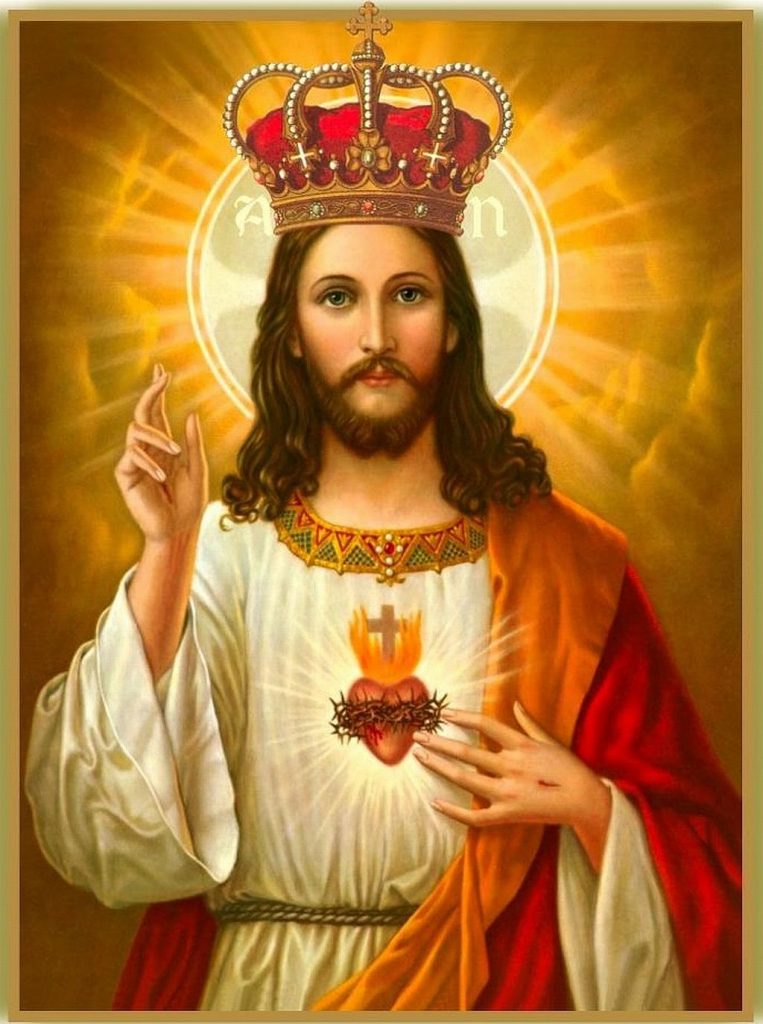 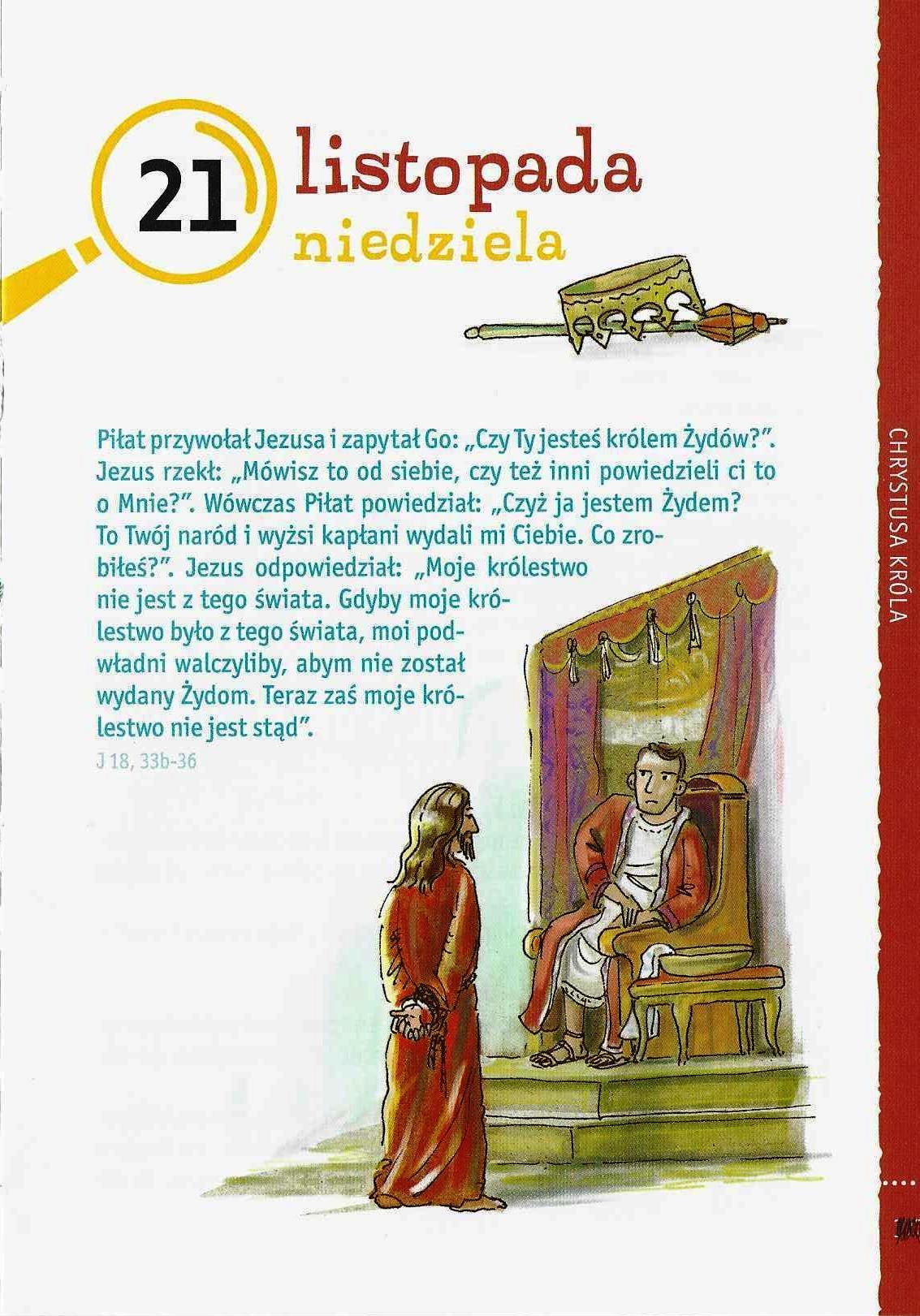 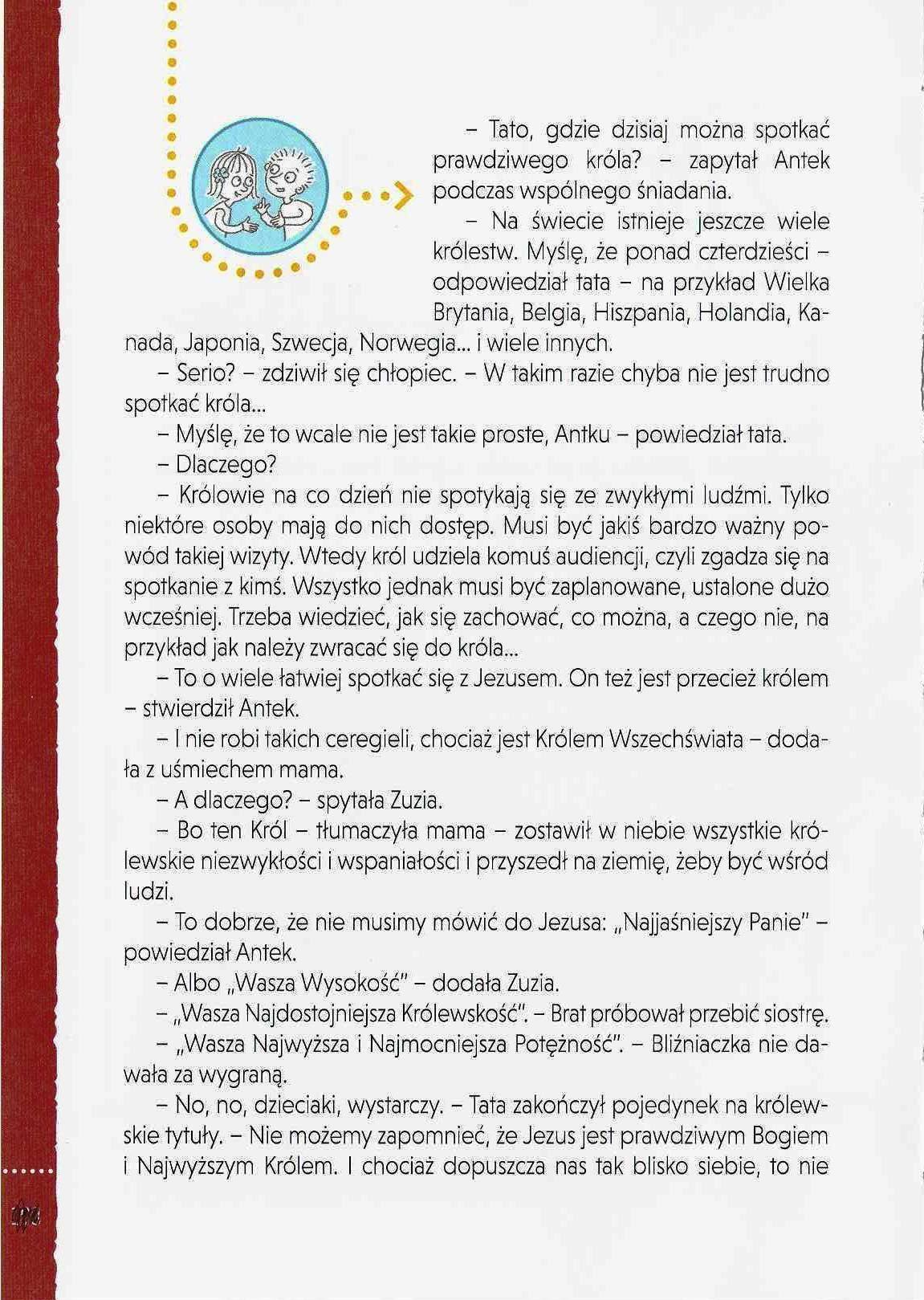 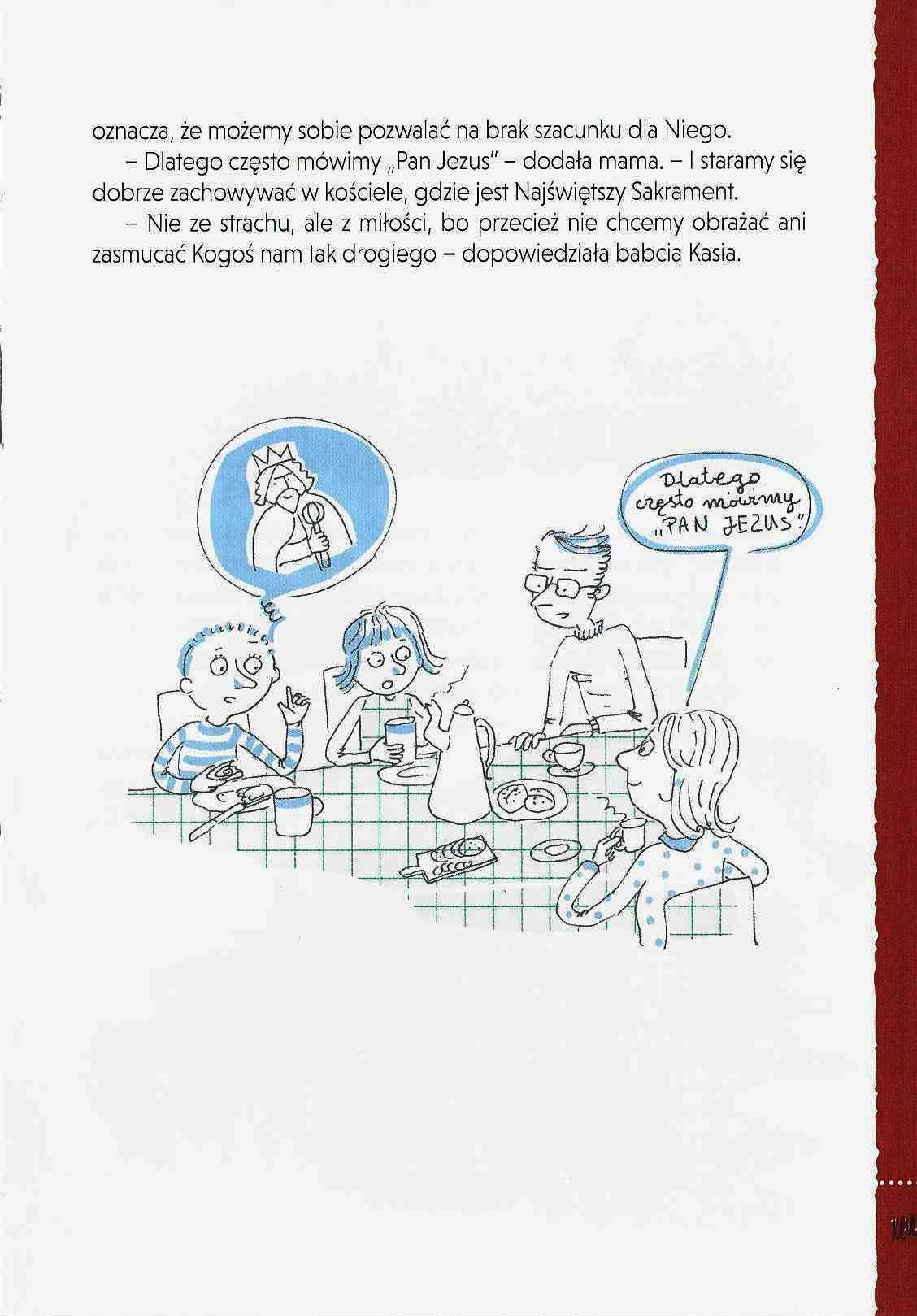 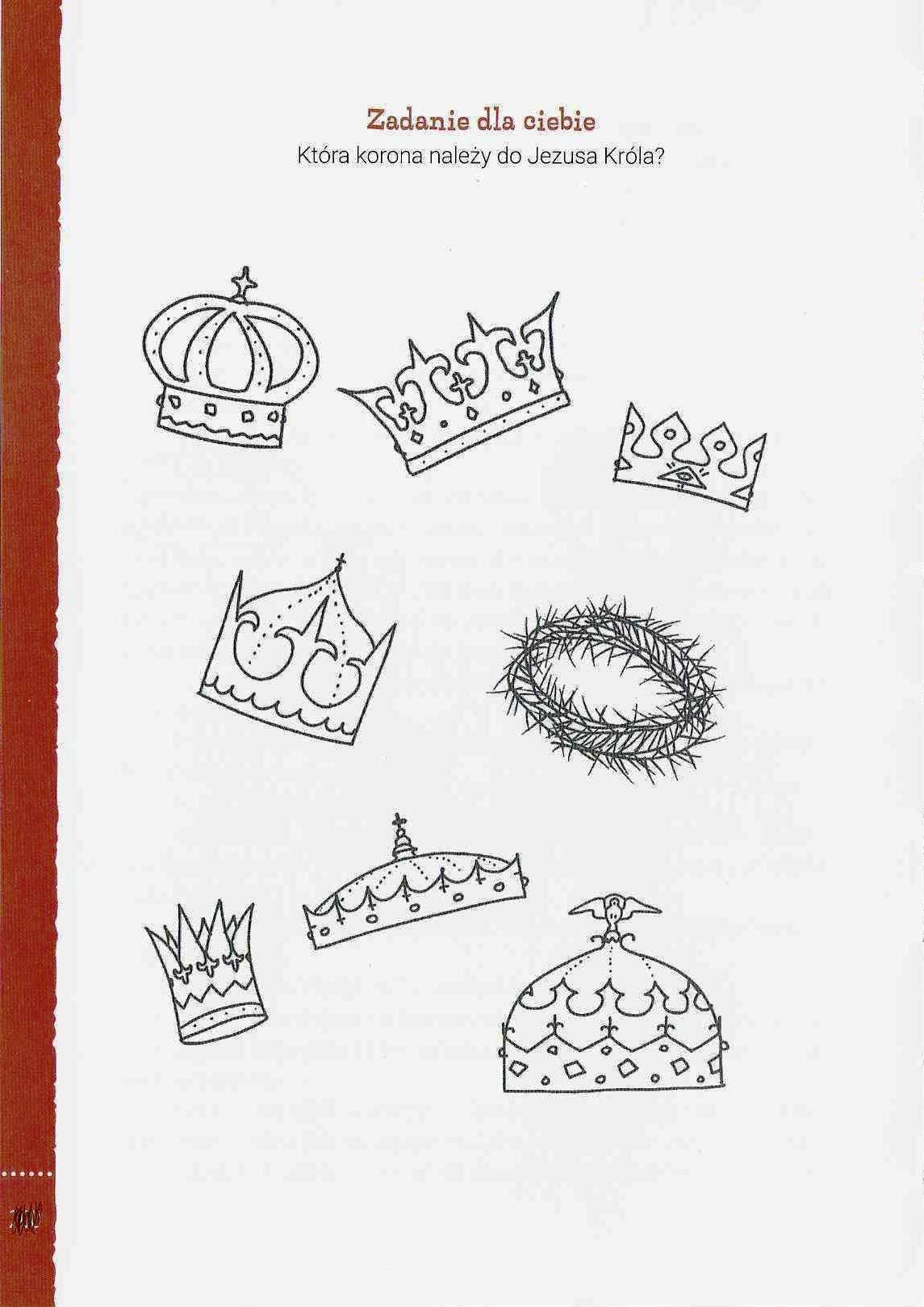 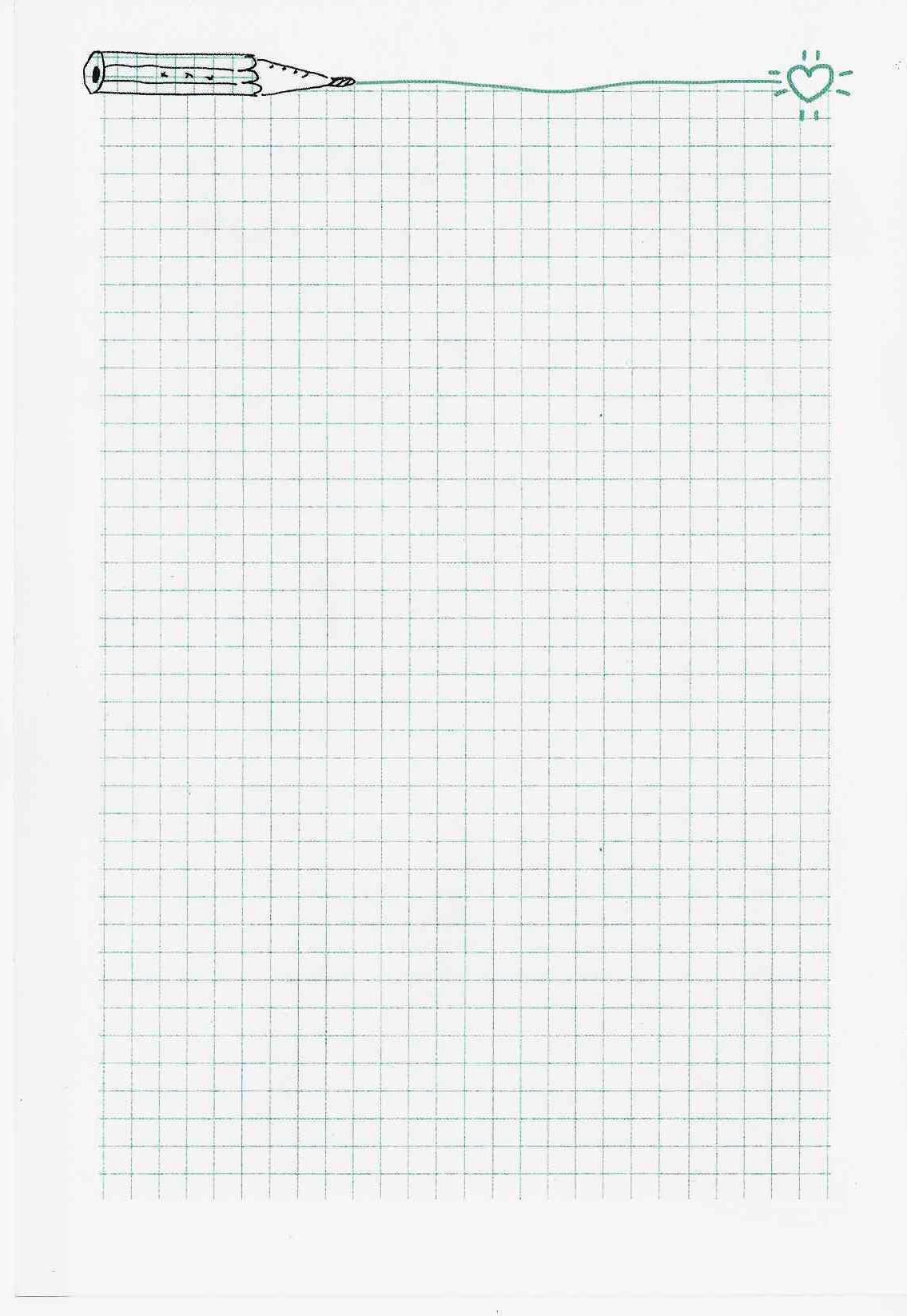 